 Lingua - tidskrift för Språklärarnas riksförbund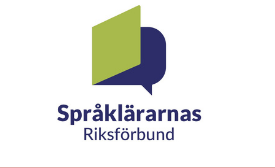 ANNONSPRISER och UTGIVNINGSPLAN 2023I TEXT	(digitalt)						PRIS1/1 sida	(stående A4 210x297 mm)					7.200:-1/2 sida	(liggande A5 210x148 mm)					5.900:-Attraktiva sidor: sidan 2							10.400:-baksidan							 9.000:-Helt uppslag:							12.500:-Samtliga priser inkluderar fyrfärg.BANNER (300x700 pixels) på hemsidan (huvudsidan)				2 veckor		2.000:-						1 månad		3.000:-vid inloggning till Lingua	 			2 veckor		2.000:-						1 månad		3.000:- inloggning till facebookgrupp eller facebooksida			2 veckor		2.000:-						1 månad		3.000:-		Liten annons   (200x200 pixels)				1 månad		1.500:-Annonser i Lingua berörs ej av mervärdes-/reklamskatt.Tekniska uppgifter: (digitalt)Helsida: stående A4 210x297 mmHalvsida: liggande A5 219x148 mmSENASTE DAG FÖR:		Utgivning		Bokning	Inlämning av manus Nr	          	Datum		Datum	   	Datum1		13 mars		   20 januari		 4 februari2		 3 juni		   11 april		20 april3		 2 oktober		   14 augusti		28 augusti4			 9 december		   13  oktober		27 oktober_________________________________________________________________________________________Upplysningar och annonsbokning:Birgitta Milbrink  		Epost: forlagskontakt@spraklararna.se  Annonsmaterial sänds tillMax Persson lingua@spraklararna.se 